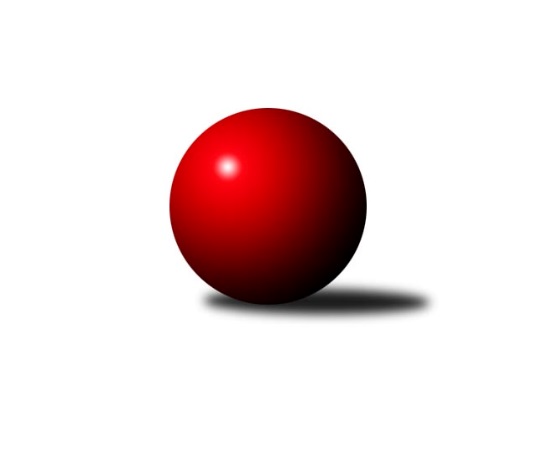 Č.17Ročník 2022/2023	23.5.2024 Krajský přebor MS 2022/2023Statistika 17. kolaTabulka družstev:		družstvo	záp	výh	rem	proh	skore	sety	průměr	body	plné	dorážka	chyby	1.	Sokol Dobroslavice	17	13	2	2	91.0 : 45.0 	(115.0 : 89.0)	2528	28	1760	769	41.5	2.	Opava ˝B˝	17	12	2	3	92.0 : 44.0 	(126.0 : 78.0)	2556	26	1768	788	40.1	3.	KK PEPINO Bruntál	15	10	1	4	76.5 : 43.5 	(98.5 : 81.5)	2488	21	1746	742	50.7	4.	Břidličná ˝A˝	17	10	0	7	80.5 : 55.5 	(122.0 : 82.0)	2495	20	1748	747	50.9	5.	Unie Hlubina ˝B˝	15	9	0	6	74.5 : 45.5 	(108.5 : 71.5)	2534	18	1746	789	46.1	6.	Horní Benešov ˝C˝	17	8	1	8	65.0 : 71.0 	(105.0 : 99.0)	2494	17	1735	760	50.9	7.	Sokol Bohumín ˝C˝	17	7	1	9	59.5 : 76.5 	(96.0 : 108.0)	2386	15	1695	692	61.9	8.	Opava ˝C˝	16	6	1	9	49.0 : 79.0 	(82.5 : 109.5)	2385	13	1690	695	57	9.	Kuželky Horní Benešov	16	6	0	10	58.0 : 70.0 	(86.0 : 106.0)	2439	12	1690	749	50.5	10.	VOKD Poruba ˝B˝	17	5	2	10	49.0 : 87.0 	(82.5 : 121.5)	2430	12	1714	716	65.4	11.	Nový Jičín ˝A˝	17	4	0	13	51.0 : 85.0 	(93.0 : 111.0)	2438	8	1721	717	51.9	12.	Odry C	17	4	0	13	46.0 : 90.0 	(73.0 : 131.0)	2384	8	1691	693	57.8Tabulka doma:		družstvo	záp	výh	rem	proh	skore	sety	průměr	body	maximum	minimum	1.	Sokol Dobroslavice	9	9	0	0	60.5 : 11.5 	(72.0 : 36.0)	2466	18	2553	2406	2.	Břidličná ˝A˝	9	7	0	2	49.5 : 22.5 	(72.5 : 35.5)	2599	14	2674	2498	3.	KK PEPINO Bruntál	8	6	0	2	45.5 : 18.5 	(58.0 : 38.0)	2445	12	2539	2301	4.	Opava ˝B˝	8	5	2	1	42.5 : 21.5 	(58.0 : 38.0)	2606	12	2637	2514	5.	Horní Benešov ˝C˝	9	5	1	3	39.0 : 33.0 	(57.5 : 50.5)	2592	11	2701	2527	6.	VOKD Poruba ˝B˝	9	5	1	3	34.0 : 38.0 	(53.0 : 55.0)	2332	11	2385	2253	7.	Kuželky Horní Benešov	9	5	0	4	37.0 : 35.0 	(53.5 : 54.5)	2555	10	2670	2506	8.	Sokol Bohumín ˝C˝	9	5	0	4	34.5 : 37.5 	(53.5 : 54.5)	2428	10	2515	2362	9.	Opava ˝C˝	7	4	1	2	30.0 : 26.0 	(45.5 : 38.5)	2513	9	2571	2480	10.	Nový Jičín ˝A˝	9	4	0	5	36.0 : 36.0 	(57.0 : 51.0)	2402	8	2435	2341	11.	Unie Hlubina ˝B˝	4	3	0	1	27.0 : 5.0 	(39.0 : 9.0)	2768	6	2800	2728	12.	Odry C	9	2	0	7	28.0 : 44.0 	(38.0 : 70.0)	2532	4	2606	2411Tabulka venku:		družstvo	záp	výh	rem	proh	skore	sety	průměr	body	maximum	minimum	1.	Opava ˝B˝	9	7	0	2	49.5 : 22.5 	(68.0 : 40.0)	2561	14	2664	2436	2.	Unie Hlubina ˝B˝	11	6	0	5	47.5 : 40.5 	(69.5 : 62.5)	2508	12	2661	2291	3.	Sokol Dobroslavice	8	4	2	2	30.5 : 33.5 	(43.0 : 53.0)	2539	10	2710	2423	4.	KK PEPINO Bruntál	7	4	1	2	31.0 : 25.0 	(40.5 : 43.5)	2494	9	2589	2360	5.	Břidličná ˝A˝	8	3	0	5	31.0 : 33.0 	(49.5 : 46.5)	2482	6	2796	2268	6.	Horní Benešov ˝C˝	8	3	0	5	26.0 : 38.0 	(47.5 : 48.5)	2495	6	2600	2323	7.	Sokol Bohumín ˝C˝	8	2	1	5	25.0 : 39.0 	(42.5 : 53.5)	2380	5	2612	2164	8.	Odry C	8	2	0	6	18.0 : 46.0 	(35.0 : 61.0)	2362	4	2560	2181	9.	Opava ˝C˝	9	2	0	7	19.0 : 53.0 	(37.0 : 71.0)	2387	4	2678	2297	10.	Kuželky Horní Benešov	7	1	0	6	21.0 : 35.0 	(32.5 : 51.5)	2420	2	2589	2250	11.	VOKD Poruba ˝B˝	8	0	1	7	15.0 : 49.0 	(29.5 : 66.5)	2444	1	2527	2330	12.	Nový Jičín ˝A˝	8	0	0	8	15.0 : 49.0 	(36.0 : 60.0)	2443	0	2557	2304Tabulka podzimní části:		družstvo	záp	výh	rem	proh	skore	sety	průměr	body	doma	venku	1.	KK PEPINO Bruntál	11	9	0	2	59.0 : 29.0 	(73.0 : 59.0)	2458	18 	5 	0 	1 	4 	0 	1	2.	Opava ˝B˝	11	8	1	2	59.5 : 28.5 	(84.0 : 48.0)	2541	17 	4 	1 	1 	4 	0 	1	3.	Sokol Dobroslavice	11	7	2	2	61.0 : 27.0 	(75.0 : 57.0)	2539	16 	7 	0 	0 	0 	2 	2	4.	Břidličná ˝A˝	11	7	0	4	55.0 : 33.0 	(82.0 : 50.0)	2472	14 	6 	0 	1 	1 	0 	3	5.	Unie Hlubina ˝B˝	11	6	0	5	47.5 : 40.5 	(69.5 : 62.5)	2508	12 	0 	0 	0 	6 	0 	5	6.	Horní Benešov ˝C˝	11	5	1	5	42.0 : 46.0 	(68.0 : 64.0)	2487	11 	4 	1 	2 	1 	0 	3	7.	Opava ˝C˝	11	5	1	5	37.0 : 51.0 	(60.0 : 72.0)	2414	11 	4 	1 	0 	1 	0 	5	8.	Sokol Bohumín ˝C˝	11	5	0	6	39.0 : 49.0 	(61.5 : 70.5)	2432	10 	3 	0 	2 	2 	0 	4	9.	Nový Jičín ˝A˝	11	3	0	8	36.0 : 52.0 	(63.0 : 69.0)	2408	6 	3 	0 	3 	0 	0 	5	10.	Kuželky Horní Benešov	11	3	0	8	36.0 : 52.0 	(55.5 : 76.5)	2411	6 	2 	0 	4 	1 	0 	4	11.	Odry C	11	3	0	8	32.0 : 56.0 	(51.5 : 80.5)	2433	6 	2 	0 	4 	1 	0 	4	12.	VOKD Poruba ˝B˝	11	2	1	8	24.0 : 64.0 	(49.0 : 83.0)	2419	5 	2 	0 	3 	0 	1 	5Tabulka jarní části:		družstvo	záp	výh	rem	proh	skore	sety	průměr	body	doma	venku	1.	Sokol Dobroslavice	6	6	0	0	30.0 : 18.0 	(40.0 : 32.0)	2526	12 	2 	0 	0 	4 	0 	0 	2.	Opava ˝B˝	6	4	1	1	32.5 : 15.5 	(42.0 : 30.0)	2594	9 	1 	1 	0 	3 	0 	1 	3.	VOKD Poruba ˝B˝	6	3	1	2	25.0 : 23.0 	(33.5 : 38.5)	2446	7 	3 	1 	0 	0 	0 	2 	4.	Unie Hlubina ˝B˝	4	3	0	1	27.0 : 5.0 	(39.0 : 9.0)	2768	6 	3 	0 	1 	0 	0 	0 	5.	Kuželky Horní Benešov	5	3	0	2	22.0 : 18.0 	(30.5 : 29.5)	2528	6 	3 	0 	0 	0 	0 	2 	6.	Břidličná ˝A˝	6	3	0	3	25.5 : 22.5 	(40.0 : 32.0)	2537	6 	1 	0 	1 	2 	0 	2 	7.	Horní Benešov ˝C˝	6	3	0	3	23.0 : 25.0 	(37.0 : 35.0)	2527	6 	1 	0 	1 	2 	0 	2 	8.	Sokol Bohumín ˝C˝	6	2	1	3	20.5 : 27.5 	(34.5 : 37.5)	2308	5 	2 	0 	2 	0 	1 	1 	9.	KK PEPINO Bruntál	4	1	1	2	17.5 : 14.5 	(25.5 : 22.5)	2530	3 	1 	0 	1 	0 	1 	1 	10.	Opava ˝C˝	5	1	0	4	12.0 : 28.0 	(22.5 : 37.5)	2425	2 	0 	0 	2 	1 	0 	2 	11.	Nový Jičín ˝A˝	6	1	0	5	15.0 : 33.0 	(30.0 : 42.0)	2498	2 	1 	0 	2 	0 	0 	3 	12.	Odry C	6	1	0	5	14.0 : 34.0 	(21.5 : 50.5)	2365	2 	0 	0 	3 	1 	0 	2 Zisk bodů pro družstvo:		jméno hráče	družstvo	body	zápasy	v %	dílčí body	sety	v %	1.	Břetislav Mrkvica 	Opava ˝B˝ 	16	/	16	(100%)	26	/	32	(81%)	2.	Ivo Mrhal ml.	Břidličná ˝A˝ 	14	/	16	(88%)	29	/	32	(91%)	3.	Josef Veselý 	Břidličná ˝A˝ 	12.5	/	15	(83%)	21.5	/	30	(72%)	4.	Tomáš Janalík 	KK PEPINO Bruntál 	12	/	13	(92%)	19	/	26	(73%)	5.	Miluše Rychová 	KK PEPINO Bruntál 	12	/	14	(86%)	20	/	28	(71%)	6.	Rudolf Haim 	Opava ˝B˝ 	12	/	15	(80%)	23	/	30	(77%)	7.	Miloslav Petrů 	Horní Benešov ˝C˝ 	12	/	16	(75%)	20	/	32	(63%)	8.	Zdeněk Fiury ml.	Břidličná ˝A˝ 	11	/	12	(92%)	19	/	24	(79%)	9.	Michal Babinec 	Unie Hlubina ˝B˝ 	11	/	14	(79%)	21	/	28	(75%)	10.	René Gazdík 	Sokol Dobroslavice 	11	/	15	(73%)	21	/	30	(70%)	11.	František Oliva 	Unie Hlubina ˝B˝ 	11	/	15	(73%)	19	/	30	(63%)	12.	Ivo Kovařík 	Sokol Dobroslavice 	10.5	/	13	(81%)	22	/	26	(85%)	13.	Josef Novotný 	KK PEPINO Bruntál 	10	/	14	(71%)	16	/	28	(57%)	14.	Jaroslav Klus 	Sokol Bohumín ˝C˝ 	10	/	16	(63%)	21	/	32	(66%)	15.	Jaromír Nedavaška 	VOKD Poruba ˝B˝ 	10	/	16	(63%)	20	/	32	(63%)	16.	Miroslav Stuchlík 	Opava ˝C˝ 	10	/	16	(63%)	20	/	32	(63%)	17.	Jaromír Martiník 	Kuželky Horní Benešov 	10	/	16	(63%)	16.5	/	32	(52%)	18.	Pavel Krompolc 	Unie Hlubina ˝B˝ 	9.5	/	13	(73%)	18	/	26	(69%)	19.	Jan Pospěch 	Nový Jičín ˝A˝ 	9	/	13	(69%)	18	/	26	(69%)	20.	Jan Mlčák 	KK PEPINO Bruntál 	9	/	13	(69%)	13.5	/	26	(52%)	21.	Pavel Plaček 	Sokol Bohumín ˝C˝ 	9	/	14	(64%)	21	/	28	(75%)	22.	Lukáš Janalík 	KK PEPINO Bruntál 	9	/	14	(64%)	17	/	28	(61%)	23.	Karel Kuchař 	Sokol Dobroslavice 	9	/	14	(64%)	15	/	28	(54%)	24.	Radek Škarka 	Nový Jičín ˝A˝ 	9	/	14	(64%)	14	/	28	(50%)	25.	Karel Ridl 	Sokol Dobroslavice 	9	/	15	(60%)	17	/	30	(57%)	26.	Martin Koraba 	Kuželky Horní Benešov 	9	/	15	(60%)	12	/	30	(40%)	27.	Jolana Rybová 	Opava ˝C˝ 	9	/	16	(56%)	17	/	32	(53%)	28.	Petr Vaněk 	Kuželky Horní Benešov 	8.5	/	13	(65%)	14	/	26	(54%)	29.	Jan Kořený 	Opava ˝C˝ 	8	/	11	(73%)	18	/	22	(82%)	30.	Radek Kucharz 	Odry C 	8	/	12	(67%)	16	/	24	(67%)	31.	Eva Zdražilová 	Horní Benešov ˝C˝ 	8	/	14	(57%)	18.5	/	28	(66%)	32.	Rudolf Riezner 	Unie Hlubina ˝B˝ 	8	/	14	(57%)	15	/	28	(54%)	33.	Petr Hrňa 	Nový Jičín ˝A˝ 	8	/	14	(57%)	12.5	/	28	(45%)	34.	Aleš Fischer 	Opava ˝B˝ 	8	/	15	(53%)	18.5	/	30	(62%)	35.	Jan Kučák 	Odry C 	8	/	15	(53%)	13.5	/	30	(45%)	36.	Vilém Berger 	Břidličná ˝A˝ 	8	/	16	(50%)	17	/	32	(53%)	37.	Zdeňka Habartová 	Horní Benešov ˝C˝ 	8	/	16	(50%)	17	/	32	(53%)	38.	Jakub Dankovič 	Horní Benešov ˝C˝ 	8	/	16	(50%)	15	/	32	(47%)	39.	Lumír Kocián 	Sokol Dobroslavice 	7.5	/	12	(63%)	13	/	24	(54%)	40.	Martin Weiss 	Kuželky Horní Benešov 	7.5	/	14	(54%)	16	/	28	(57%)	41.	Svatopluk Kříž 	Opava ˝B˝ 	7.5	/	15	(50%)	15	/	30	(50%)	42.	Tomáš Rechtoris 	Unie Hlubina ˝B˝ 	7	/	8	(88%)	14	/	16	(88%)	43.	Vlastimil Kotrla 	Kuželky Horní Benešov 	7	/	11	(64%)	11.5	/	22	(52%)	44.	Václav Rábl 	Sokol Dobroslavice 	7	/	12	(58%)	13	/	24	(54%)	45.	Jiří Petr 	Nový Jičín ˝A˝ 	7	/	14	(50%)	16.5	/	28	(59%)	46.	Jakub Hendrych 	Horní Benešov ˝C˝ 	7	/	15	(47%)	16.5	/	30	(55%)	47.	Rostislav Sabela 	VOKD Poruba ˝B˝ 	7	/	15	(47%)	12	/	30	(40%)	48.	Robert Kučerka 	Opava ˝B˝ 	6.5	/	12	(54%)	14	/	24	(58%)	49.	Václav Bohačik 	Opava ˝C˝ 	6	/	10	(60%)	12.5	/	20	(63%)	50.	Vladimír Sládek 	Sokol Bohumín ˝C˝ 	6	/	11	(55%)	10.5	/	22	(48%)	51.	Alfred Hermann 	Sokol Bohumín ˝C˝ 	6	/	12	(50%)	11.5	/	24	(48%)	52.	Jan Strnadel 	Opava ˝B˝ 	6	/	13	(46%)	10.5	/	26	(40%)	53.	Ivo Mrhal 	Břidličná ˝A˝ 	6	/	16	(38%)	12	/	32	(38%)	54.	Jan Stuś 	Sokol Bohumín ˝C˝ 	5	/	9	(56%)	12	/	18	(67%)	55.	Pavel Hrnčíř 	Unie Hlubina ˝B˝ 	5	/	9	(56%)	8.5	/	18	(47%)	56.	Lucie Dvorská 	Odry C 	5	/	12	(42%)	9	/	24	(38%)	57.	Radek Chovanec 	Nový Jičín ˝A˝ 	5	/	13	(38%)	12	/	26	(46%)	58.	Jiří Adamus 	VOKD Poruba ˝B˝ 	5	/	15	(33%)	12	/	30	(40%)	59.	Josef Janalík 	VOKD Poruba ˝B˝ 	5	/	17	(29%)	12	/	34	(35%)	60.	Zdeněk Štefek 	Sokol Dobroslavice 	4	/	9	(44%)	7	/	18	(39%)	61.	Jana Dvorská 	Odry C 	4	/	10	(40%)	8	/	20	(40%)	62.	Tomáš Fiury 	Břidličná ˝A˝ 	4	/	11	(36%)	12	/	22	(55%)	63.	Zdeněk Chlopčík 	Opava ˝B˝ 	4	/	13	(31%)	10	/	26	(38%)	64.	Richard Janalík 	KK PEPINO Bruntál 	3.5	/	6	(58%)	5	/	12	(42%)	65.	Michal Péli 	Sokol Bohumín ˝C˝ 	3.5	/	13	(27%)	7.5	/	26	(29%)	66.	Jaroslav Kecskés 	Unie Hlubina ˝B˝ 	3	/	6	(50%)	6	/	12	(50%)	67.	Tomáš Zbořil 	Horní Benešov ˝C˝ 	3	/	9	(33%)	5	/	18	(28%)	68.	Zdeněk Mžik 	VOKD Poruba ˝B˝ 	3	/	10	(30%)	7	/	20	(35%)	69.	Kristýna Bartková 	Odry C 	3	/	10	(30%)	5.5	/	20	(28%)	70.	Josef Plšek 	Opava ˝C˝ 	3	/	10	(30%)	4	/	20	(20%)	71.	Renáta Smijová 	Opava ˝C˝ 	3	/	11	(27%)	9	/	22	(41%)	72.	Miroslav Procházka 	Kuželky Horní Benešov 	3	/	12	(25%)	8	/	24	(33%)	73.	Lucie Kučáková 	Odry C 	3	/	12	(25%)	8	/	24	(33%)	74.	Matěj Dvorský 	Odry C 	3	/	15	(20%)	9	/	30	(30%)	75.	Martin Bilíček 	Horní Benešov ˝C˝ 	2	/	3	(67%)	4	/	6	(67%)	76.	Jiří Číž 	VOKD Poruba ˝B˝ 	2	/	3	(67%)	3	/	6	(50%)	77.	Martin Třečák 	Sokol Dobroslavice 	2	/	3	(67%)	3	/	6	(50%)	78.	Josef Němec 	Opava ˝C˝ 	2	/	4	(50%)	4	/	8	(50%)	79.	Libor Jurečka 	Nový Jičín ˝A˝ 	2	/	4	(50%)	3	/	8	(38%)	80.	Čestmír Řepka 	Břidličná ˝A˝ 	2	/	5	(40%)	3	/	10	(30%)	81.	Přemysl Janalík 	KK PEPINO Bruntál 	2	/	6	(33%)	5.5	/	12	(46%)	82.	Zdeněk Štohanzl 	Opava ˝C˝ 	2	/	9	(22%)	3.5	/	18	(19%)	83.	Ladislav Štafa 	Sokol Bohumín ˝C˝ 	2	/	10	(20%)	7.5	/	20	(38%)	84.	Zbyněk Tesař 	Horní Benešov ˝C˝ 	2	/	10	(20%)	6	/	20	(30%)	85.	Ján Pelikán 	Nový Jičín ˝A˝ 	2	/	10	(20%)	5	/	20	(25%)	86.	Leoš Řepka 	Břidličná ˝A˝ 	1	/	1	(100%)	2	/	2	(100%)	87.	Jan Fadrný 	Horní Benešov ˝C˝ 	1	/	1	(100%)	2	/	2	(100%)	88.	Michaela Černá 	Unie Hlubina ˝B˝ 	1	/	1	(100%)	1	/	2	(50%)	89.	Miroslava Ševčíková 	Sokol Bohumín ˝C˝ 	1	/	1	(100%)	1	/	2	(50%)	90.	Anna Dosedělová 	Břidličná ˝A˝ 	1	/	2	(50%)	2	/	4	(50%)	91.	Lucie Stočesová 	Sokol Bohumín ˝C˝ 	1	/	2	(50%)	1	/	4	(25%)	92.	Jaroslav Zelinka 	Břidličná ˝A˝ 	1	/	3	(33%)	3	/	6	(50%)	93.	Marian Mesároš 	VOKD Poruba ˝B˝ 	1	/	3	(33%)	2	/	6	(33%)	94.	Rudolf Chuděj 	Odry C 	1	/	4	(25%)	1	/	8	(13%)	95.	Petr Chodura 	Unie Hlubina ˝B˝ 	1	/	8	(13%)	6	/	16	(38%)	96.	David Schiedek 	Kuželky Horní Benešov 	1	/	9	(11%)	5	/	18	(28%)	97.	Libor Veselý 	Sokol Dobroslavice 	1	/	9	(11%)	4	/	18	(22%)	98.	Veronika Ovšáková 	Odry C 	1	/	9	(11%)	2	/	18	(11%)	99.	Vítězslav Kadlec 	KK PEPINO Bruntál 	1	/	11	(9%)	6	/	22	(27%)	100.	Radim Bezruč 	VOKD Poruba ˝B˝ 	1	/	12	(8%)	9	/	24	(38%)	101.	Nikolas Chovanec 	Nový Jičín ˝A˝ 	1	/	15	(7%)	10	/	30	(33%)	102.	Milan Kučera 	Nový Jičín ˝A˝ 	0	/	1	(0%)	1	/	2	(50%)	103.	Jan Frydrych 	Odry C 	0	/	1	(0%)	1	/	2	(50%)	104.	Věroslav Ptašek 	Břidličná ˝A˝ 	0	/	1	(0%)	1	/	2	(50%)	105.	Helena Martinčáková 	VOKD Poruba ˝B˝ 	0	/	1	(0%)	1	/	2	(50%)	106.	Jan Hroch 	Břidličná ˝A˝ 	0	/	1	(0%)	0	/	2	(0%)	107.	Vojtěch Gabriel 	Nový Jičín ˝A˝ 	0	/	1	(0%)	0	/	2	(0%)	108.	Václav Kladiva 	Sokol Bohumín ˝C˝ 	0	/	1	(0%)	0	/	2	(0%)	109.	Helena Hýžová 	VOKD Poruba ˝B˝ 	0	/	1	(0%)	0	/	2	(0%)	110.	Miroslav Kalaš 	Břidličná ˝A˝ 	0	/	1	(0%)	0	/	2	(0%)	111.	Vladimír Kozák 	Opava ˝C˝ 	0	/	2	(0%)	1	/	4	(25%)	112.	Josef Kočař 	Břidličná ˝A˝ 	0	/	2	(0%)	0.5	/	4	(13%)	113.	František Ocelák 	KK PEPINO Bruntál 	0	/	2	(0%)	0	/	4	(0%)	114.	Miroslav Bár 	Nový Jičín ˝A˝ 	0	/	3	(0%)	1	/	6	(17%)	115.	Zdeněk Hebda 	VOKD Poruba ˝B˝ 	0	/	3	(0%)	0	/	6	(0%)	116.	Josef Klech 	Kuželky Horní Benešov 	0	/	5	(0%)	2	/	10	(20%)	117.	Karel Vágner 	Opava ˝C˝ 	0	/	8	(0%)	1	/	16	(6%)	118.	Petr Lembard 	Sokol Bohumín ˝C˝ 	0	/	11	(0%)	3	/	22	(14%)Průměry na kuželnách:		kuželna	průměr	plné	dorážka	chyby	výkon na hráče	1.	TJ Unie Hlubina, 1-2	2686	1853	833	49.1	(447.8)	2.	 Horní Benešov, 1-4	2566	1791	775	53.1	(427.7)	3.	TJ Odry, 1-4	2563	1784	779	50.7	(427.3)	4.	TJ Kovohutě Břidličná, 1-2	2547	1774	773	49.2	(424.6)	5.	TJ Opava, 1-4	2546	1774	772	50.0	(424.4)	6.	TJ Sokol Bohumín, 1-4	2431	1719	711	58.7	(405.3)	7.	TJ Sokol Dobroslavice, 1-2	2405	1680	724	45.4	(400.8)	8.	KK Pepino Bruntál, 1-2	2398	1691	707	54.7	(399.8)	9.	TJ Nový Jičín, 1-2	2391	1671	720	43.8	(398.6)	10.	TJ VOKD Poruba, 1-4	2347	1660	687	64.3	(391.3)Nejlepší výkony na kuželnách:TJ Unie Hlubina, 1-2Unie Hlubina ˝B˝	2822	17. kolo	Pavel Hrnčíř 	Unie Hlubina ˝B˝	512	17. koloUnie Hlubina ˝B˝	2800	14. kolo	Ivo Mrhal ml.	Břidličná ˝A˝	508	15. koloBřidličná ˝A˝	2796	15. kolo	Zdeněk Fiury ml.	Břidličná ˝A˝	503	15. koloUnie Hlubina ˝B˝	2779	15. kolo	Miluše Rychová 	KK PEPINO Bruntál	500	12. koloUnie Hlubina ˝B˝	2766	13. kolo	Martin Weiss 	Kuželky Horní Benešov	497	17. koloUnie Hlubina ˝B˝	2728	16. kolo	Tomáš Rechtoris 	Unie Hlubina ˝B˝	495	14. koloUnie Hlubina ˝B˝	2728	12. kolo	Pavel Krompolc 	Unie Hlubina ˝B˝	492	15. koloKK PEPINO Bruntál	2708	12. kolo	Jaroslav Kecskés 	Unie Hlubina ˝B˝	489	12. koloKuželky Horní Benešov	2658	17. kolo	Tomáš Rechtoris 	Unie Hlubina ˝B˝	489	15. koloHorní Benešov ˝C˝	2511	13. kolo	Josef Veselý 	Břidličná ˝A˝	487	15. kolo Horní Benešov, 1-4Horní Benešov ˝C˝	2701	17. kolo	Ivo Kovařík 	Sokol Dobroslavice	511	4. koloBřidličná ˝A˝	2697	1. kolo	Miroslav Stuchlík 	Opava ˝C˝	504	6. koloOpava ˝C˝	2678	6. kolo	Tomáš Janalík 	KK PEPINO Bruntál	497	17. koloKuželky Horní Benešov	2670	8. kolo	Zdeněk Fiury ml.	Břidličná ˝A˝	488	1. koloOpava ˝B˝	2655	15. kolo	Jaromír Martiník 	Kuželky Horní Benešov	486	12. koloHorní Benešov ˝C˝	2644	10. kolo	Eva Zdražilová 	Horní Benešov ˝C˝	485	9. koloKuželky Horní Benešov	2631	12. kolo	Jaromír Nedavaška 	VOKD Poruba ˝B˝	481	14. koloSokol Bohumín ˝C˝	2612	9. kolo	Petr Vaněk 	Kuželky Horní Benešov	480	4. koloUnie Hlubina ˝B˝	2603	5. kolo	Martin Weiss 	Kuželky Horní Benešov	480	11. koloHorní Benešov ˝C˝	2600	11. kolo	Jaroslav Klus 	Sokol Bohumín ˝C˝	480	9. koloTJ Odry, 1-4Sokol Dobroslavice	2710	12. kolo	Josef Veselý 	Břidličná ˝A˝	510	16. koloBřidličná ˝A˝	2672	16. kolo	Ivo Kovařík 	Sokol Dobroslavice	502	12. koloUnie Hlubina ˝B˝	2641	8. kolo	Jaroslav Klus 	Sokol Bohumín ˝C˝	496	7. koloOpava ˝B˝	2616	11. kolo	Jan Kučák 	Odry C	487	11. koloOdry C	2606	14. kolo	Tomáš Rechtoris 	Unie Hlubina ˝B˝	483	8. koloHorní Benešov ˝C˝	2594	14. kolo	Miloslav Petrů 	Horní Benešov ˝C˝	473	14. koloKK PEPINO Bruntál	2582	1. kolo	Jan Kučák 	Odry C	472	16. koloOdry C	2569	16. kolo	Zdeňka Habartová 	Horní Benešov ˝C˝	471	14. koloOdry C	2557	12. kolo	Jan Kučák 	Odry C	471	7. koloOdry C	2555	11. kolo	Břetislav Mrkvica 	Opava ˝B˝	467	11. koloTJ Kovohutě Břidličná, 1-2Břidličná ˝A˝	2674	4. kolo	Zdeněk Fiury ml.	Břidličná ˝A˝	492	13. koloBřidličná ˝A˝	2658	9. kolo	Zdeněk Fiury ml.	Břidličná ˝A˝	487	4. koloBřidličná ˝A˝	2641	11. kolo	Ivo Mrhal ml.	Břidličná ˝A˝	482	4. koloOpava ˝B˝	2634	17. kolo	Ivo Mrhal ml.	Břidličná ˝A˝	482	11. koloBřidličná ˝A˝	2634	6. kolo	Zdeněk Fiury ml.	Břidličná ˝A˝	479	6. koloBřidličná ˝A˝	2617	13. kolo	Břetislav Mrkvica 	Opava ˝B˝	478	17. koloKuželky Horní Benešov	2589	13. kolo	Jan Kučák 	Odry C	476	4. koloBřidličná ˝A˝	2562	2. kolo	Zdeněk Fiury ml.	Břidličná ˝A˝	474	9. koloUnie Hlubina ˝B˝	2561	3. kolo	Ivo Mrhal ml.	Břidličná ˝A˝	472	2. koloBřidličná ˝A˝	2557	17. kolo	Miroslav Stuchlík 	Opava ˝B˝	470	17. koloTJ Opava, 1-4Opava ˝B˝	2664	12. kolo	Břetislav Mrkvica 	Opava ˝B˝	490	1. koloUnie Hlubina ˝B˝	2661	10. kolo	Ivo Kovařík 	Sokol Dobroslavice	482	1. koloSokol Dobroslavice	2651	1. kolo	Karel Ridl 	Sokol Dobroslavice	481	1. koloOpava ˝B˝	2637	1. kolo	Rudolf Haim 	Opava ˝B˝	473	9. koloOpava ˝B˝	2635	9. kolo	Karel Ridl 	Sokol Dobroslavice	472	14. koloOpava ˝B˝	2626	7. kolo	Jan Kořený 	Opava ˝C˝	471	9. koloOpava ˝B˝	2619	3. kolo	František Oliva 	Unie Hlubina ˝B˝	470	10. koloSokol Dobroslavice	2616	14. kolo	Jaromír Nedavaška 	VOKD Poruba ˝B˝	467	1. koloOpava ˝B˝	2615	16. kolo	Miroslav Stuchlík 	Opava ˝B˝	466	14. koloOpava ˝B˝	2605	14. kolo	Jan Kořený 	Opava ˝C˝	466	14. koloTJ Sokol Bohumín, 1-4KK PEPINO Bruntál	2579	11. kolo	Jaroslav Klus 	Sokol Bohumín ˝C˝	470	12. koloOpava ˝B˝	2534	8. kolo	Eva Zdražilová 	Horní Benešov ˝C˝	453	12. koloSokol Bohumín ˝C˝	2515	6. kolo	Pavel Plaček 	Sokol Bohumín ˝C˝	452	6. koloHorní Benešov ˝C˝	2486	12. kolo	Robert Kučerka 	Opava ˝B˝	450	8. koloUnie Hlubina ˝B˝	2472	6. kolo	Michal Babinec 	Unie Hlubina ˝B˝	449	6. koloSokol Bohumín ˝C˝	2468	12. kolo	Rudolf Haim 	Opava ˝B˝	449	8. koloSokol Bohumín ˝C˝	2463	8. kolo	Jaroslav Klus 	Sokol Bohumín ˝C˝	448	8. koloSokol Bohumín ˝C˝	2458	16. kolo	Břetislav Mrkvica 	Opava ˝B˝	447	8. koloSokol Bohumín ˝C˝	2435	1. kolo	Jan Mlčák 	KK PEPINO Bruntál	446	11. koloKuželky Horní Benešov	2417	16. kolo	Jan Stuś 	Sokol Bohumín ˝C˝	445	6. koloTJ Sokol Dobroslavice, 1-2Sokol Dobroslavice	2553	5. kolo	Lumír Kocián 	Sokol Dobroslavice	462	5. koloSokol Dobroslavice	2491	13. kolo	Michal Babinec 	Unie Hlubina ˝B˝	447	11. koloSokol Dobroslavice	2491	2. kolo	Lumír Kocián 	Sokol Dobroslavice	444	2. koloSokol Dobroslavice	2481	9. kolo	René Gazdík 	Sokol Dobroslavice	444	5. koloSokol Dobroslavice	2467	11. kolo	Ivo Kovařík 	Sokol Dobroslavice	442	2. koloUnie Hlubina ˝B˝	2466	11. kolo	Lumír Kocián 	Sokol Dobroslavice	440	9. koloSokol Dobroslavice	2462	7. kolo	René Gazdík 	Sokol Dobroslavice	433	13. koloOpava ˝B˝	2460	13. kolo	Karel Kuchař 	Sokol Dobroslavice	431	5. koloSokol Dobroslavice	2431	3. kolo	Lumír Kocián 	Sokol Dobroslavice	430	7. koloSokol Dobroslavice	2411	10. kolo	Václav Rábl 	Sokol Dobroslavice	430	11. koloKK Pepino Bruntál, 1-2KK PEPINO Bruntál	2539	4. kolo	Ivo Mrhal ml.	Břidličná ˝A˝	465	7. koloKK PEPINO Bruntál	2525	2. kolo	Petr Vaněk 	Kuželky Horní Benešov	457	10. koloKK PEPINO Bruntál	2489	9. kolo	Jan Mlčák 	KK PEPINO Bruntál	455	9. koloKK PEPINO Bruntál	2458	13. kolo	Tomáš Janalík 	KK PEPINO Bruntál	452	9. koloOpava ˝B˝	2436	2. kolo	Miluše Rychová 	KK PEPINO Bruntál	452	7. koloKuželky Horní Benešov	2430	10. kolo	Rudolf Haim 	Opava ˝B˝	450	2. koloSokol Dobroslavice	2423	15. kolo	Ivo Kovařík 	Sokol Dobroslavice	448	15. koloKK PEPINO Bruntál	2422	7. kolo	Lukáš Janalík 	KK PEPINO Bruntál	443	4. koloKK PEPINO Bruntál	2418	5. kolo	Miluše Rychová 	KK PEPINO Bruntál	442	13. koloKK PEPINO Bruntál	2408	15. kolo	Miluše Rychová 	KK PEPINO Bruntál	436	4. koloTJ Nový Jičín, 1-2Opava ˝B˝	2493	4. kolo	Jan Pospěch 	Nový Jičín ˝A˝	447	15. koloUnie Hlubina ˝B˝	2470	2. kolo	Jan Pospěch 	Nový Jičín ˝A˝	447	8. koloNový Jičín ˝A˝	2435	13. kolo	Ivo Kovařík 	Sokol Dobroslavice	443	17. koloNový Jičín ˝A˝	2431	2. kolo	Jan Kučák 	Odry C	438	15. koloSokol Dobroslavice	2430	17. kolo	Zdeněk Chlopčík 	Opava ˝B˝	435	4. koloNový Jičín ˝A˝	2423	17. kolo	Ivo Mrhal ml.	Břidličná ˝A˝	432	10. koloNový Jičín ˝A˝	2423	9. kolo	Jan Pospěch 	Nový Jičín ˝A˝	428	2. koloOdry C	2417	15. kolo	Radek Škarka 	Nový Jičín ˝A˝	426	2. koloNový Jičín ˝A˝	2408	8. kolo	Tomáš Janalík 	KK PEPINO Bruntál	426	6. koloNový Jičín ˝A˝	2406	10. kolo	Radek Škarka 	Nový Jičín ˝A˝	425	13. koloTJ VOKD Poruba, 1-4Opava ˝B˝	2561	6. kolo	Rudolf Haim 	Opava ˝B˝	467	6. koloUnie Hlubina ˝B˝	2551	4. kolo	Michal Babinec 	Unie Hlubina ˝B˝	459	4. koloKK PEPINO Bruntál	2406	8. kolo	Pavel Krompolc 	Unie Hlubina ˝B˝	452	4. koloVOKD Poruba ˝B˝	2385	17. kolo	Břetislav Mrkvica 	Opava ˝B˝	446	6. koloVOKD Poruba ˝B˝	2381	13. kolo	Jaromír Martiník 	Kuželky Horní Benešov	445	2. koloVOKD Poruba ˝B˝	2358	4. kolo	Lukáš Janalík 	KK PEPINO Bruntál	444	8. koloVOKD Poruba ˝B˝	2348	11. kolo	Rostislav Sabela 	VOKD Poruba ˝B˝	437	2. koloSokol Bohumín ˝C˝	2342	15. kolo	Miluše Rychová 	KK PEPINO Bruntál	436	8. koloVOKD Poruba ˝B˝	2326	15. kolo	Jaromír Nedavaška 	VOKD Poruba ˝B˝	434	12. koloVOKD Poruba ˝B˝	2323	8. kolo	Jaromír Nedavaška 	VOKD Poruba ˝B˝	433	17. koloČetnost výsledků:	8.0 : 0.0	10x	7.0 : 1.0	11x	6.0 : 2.0	22x	5.0 : 3.0	16x	4.5 : 3.5	3x	4.0 : 4.0	5x	3.5 : 4.5	1x	3.0 : 5.0	14x	2.0 : 6.0	11x	1.5 : 6.5	1x	1.0 : 7.0	4x	0.0 : 8.0	4x